
MEMO PERHUBUNGAN
HOSPITAL PENGAJAR UNIVERSITI PUTRA MALAYSIA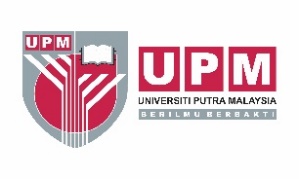 Assalamualaikum dan Salam Sejahtera.Tuan/Puan,Nama Pesakit : _________________________________________________________________________MRN		  : _________________________________________________________________________Sekian, terima kasih.BERILMU BERBAKTI“Providing Extraordinary Care Together”Saya yang menjalankan amanah,.......................................................
Nama		: Cop & Jawatan	:No. Tel & Emel	:Tarikh		:		*Sila pastikan Senarai Semak LENGKAP. (Rujuk lampiran di belakang)*Pastikan memo ini diisi secara BERTAIPSenarai Semak (Tandakan / pada  yang berkaitan)														                                                                                                              Kemaskini: 01/07/2020UNIT KAUNSELING DAN KERJA SOSIAL PERUBATANMEMO PERHUBUNGANMEMO PERHUBUNGANTarikh:KepadaUnit Kaunseling Kerja Sosial PerubatanHospital Pengajar Universiti Putra Malaysias.k: FailDaripadas.k: FailPerkaraPERMOHONAN PERBELANJAAN KEMUDAHAN PERUBATAN (UBAT/ALAT/PERKHIDMATAN/RAWATAN) UNTUK PESARA AWAM PERSEKUTUANPERMOHONAN PERBELANJAAN KEMUDAHAN PERUBATAN (UBAT/ALAT/PERKHIDMATAN/RAWATAN) UNTUK PESARA AWAM PERSEKUTUANBorang Perubatan 1/09Salinan Kad Pengenalan (IC) Pesara ( Depan Belakang )Salinan Kad Pesara (Hanya kod pesara AP, AS, AT, AX, AZ, BP, BS, BT sahaja yang diterima) (Depan Belakang)Tiga (3) Sebut Harga Pembekal (Sila turunkan tandatangan pada sebut harga pilihan)Salinan Sijil Lahir Anak/Salinan IC Pasangan (jika pesakit adalah tanggungan pesara) (Depan Belakang)Surat Pengesahan Institusi Pendidikan/Pengajian Tinggi (jika berkaitan)Lain-lain dokumen yang berkaitan (preskripsi ubat, resit, invois dll)UNTUK KEGUNAAN PEJABAT UNTUK KEGUNAAN PEJABAT Diterima oleh:........................................................Nama              :Cop & Jawatan :Tarikh             : CATATAN: 